Anmeldung – CAS Kirchliche Jugendarbeit und GemeindeanimationKurskostenDie Kursgebühr beträgt insgesamt CHF 2‘600.- (+ CHF 100.00 Anmeldegebühr).Die Kosten setzen sich aus dem Kursgeld und der Zertifikatsgebühr zusammen und werden vor Kursbeginn fällig.Der Rückzug der Anmeldung zum Lehrgang und dessen vorzeitige Beendigung sind der Studienleitung schriftlich mitzuteilen. Wird die Anmeldung zum Lehrgang nach Erhalt der Aufnahmebestätigung zurückgezogen, ist eine Aufwandentschädigung von CHF 200.- zu entrichten. Wer den Lehrgang vorzeitig abbricht oder die Anmeldung nach Erhalt der Aufnahmebestätigung zurückzieht, hat keinen Anspruch auf die Rückerstattung bereits bezahlter Anmelde- und Kursgelder. Vorbehalten bleibt ein teilweiser Erlass bei Vorliegen triftiger Gründe.Die Anmeldegebühr beträgt CHF 100.00. Für die Einzahlung nehmen Sie bitte die folgende Verbindung. 
Die Zahlungsbestätigung ist dieser Anmeldung beizulegen. AufnahmeÜber die definitive Aufnahme entscheidet die Studienleitung. Die Kursteilnehmenden werden schriftlich informiert.Der/die Unterzeichnende erklärt, das Formular wahrheitsgetreu und vollständig ausgefüllt zu haben. Die Daten der Einschreibung werden ausschliesslich für universitäre Zwecke verwendet.Ort/Datum    ______________________________ 	Unterschrift   ___________________________Beilagen:  Tabellarischer Lebenslauf und Motivationsschreiben  Kopie Diplom des theologischen oder religionspädagogischen Studiums (Zulassungsausweis)  Kopie Arbeitszeugnisse (Nachweis Berufserfahrung und religionspädagogische Kenntnisse)  Kopie Zahlungsbestätigung der Aufnahmegebühr  Kopie Personalausweis (Pass/ID)Das Formular bitte vollständig ausfüllen und per Post oder E-Mail senden an:Universität LuzernReligionspädagogisches InstitutNadja Jatsch Frohburgstrasse 3Postfach6002 Luzernweiterbildung-tf@unilu.ch Aktuelles Foto: 1Anmeldungsart	Erstimmatrikulation an der UNILU	Re-Immatrikulation an der UNILU	Schreiben Sie sich zum ersten Mal an einer Hochschule/Universität in der Schweiz ein? 	  ja	  nein	Erstimmatrikulation an der UNILU	Re-Immatrikulation an der UNILU	Schreiben Sie sich zum ersten Mal an einer Hochschule/Universität in der Schweiz ein? 	  ja	  nein 2 Studienstufe  	Weiterbildung
 	CAS Kirchliche Jugendarbeit und Gemeindeanimation  	Weiterbildung
 	CAS Kirchliche Jugendarbeit und Gemeindeanimation 3 PersonaldatenAnrede	  Frau	  Herr	Titel       Anrede	  Frau	  Herr	Titel       Name	     Name	     Vorname	     Vorname	     Mobiltelefon	     Mobiltelefon	     E-Mail 	     E-Mail 	     Geburtsdatum	     Geburtsdatum	     SV-Nummer	756.     SV-Nummer	756.      4PrivatadresseStrasse, Nr.	     Strasse, Nr.	     Postleitzahl	     	Ort       Postleitzahl	     	Ort       Telefonnummer	     Telefonnummer	      5 GeschäftsadressePfarrei, Institution	     Pfarrei, Institution	     Funktion	     Funktion	     Strasse, Nr.	     Strasse, Nr.	     Postleitzahl	     	Ort       Postleitzahl	     	Ort       Telefonnummer	     Telefonnummer	      6PostadresseAls Postadresse gilt       Privatadresse         Geschäftsadresse Als Postadresse gilt       Privatadresse         Geschäftsadresse PostbankSwiss Post PostfinanceNordring 8CH-3013 BernIBAN-Nr.CH94 0900 0000 6002 0923 4Konto (CHF)60-20923-4Universität Luzern
Frohburgstrasse 3 / Postfach 4466
CH-6002 LuzernSWIFT CodePOFICHBEXXXKonto (CHF)60-20923-4Universität Luzern
Frohburgstrasse 3 / Postfach 4466
CH-6002 LuzernMitteilungKST 130 043
(Bitte unbedingt vermerken)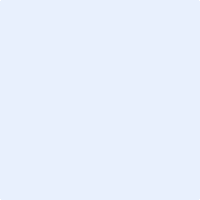 